Демонстрационный вариант тестового заданияПредполагается 2 варианта по 50 вопросов.Всего за тест -25 баллов.(за каждый правильный ответ – 0,5 балла)Формат А4 имеет размеры:      а) 297x594 мм,  б) 297x420 мм,  в) 210x297 мм.Формат А1 имеет размеры:      а) 420x594 мм.    б) 841x420 мм    в) 594x841мм.Какое расположение формата А4 правильное?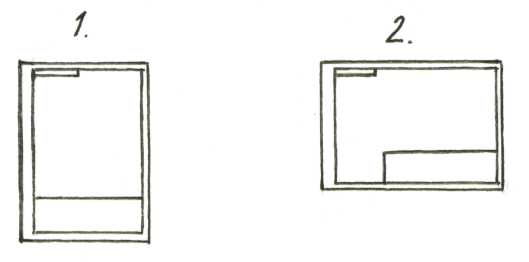 На каком формате основная надпись размещается только вдоль короткой стороны?	1. А2	2. А3	3. А4Основная надпись чертежа выполняется:а) В левом нижнем углу чертежа.б) В левом верхнем углу чертежа.в) В правом нижнем углу чертежа.Форматная рамка имеет размеры:а) С правой стороны , со всех остальных сторон 5.б) С левой стороны ,  со всех остальных сторон 5 .в) С левой стороны , со всех остальных сторон 5.Сплошная тонкая линия применяется:а) Для нанесения размеров, линий штриховки сечений.б) Для показа видимых контуров предмета.в) Для показа невидимых контуров предмета.Штриховая линия применяется:а) Для проведения осевых и центровых линий.б) Для показа видимых контуров предмета.в) Для показа невидимых контуров предмета.Указать минимальное расстояние между размерной линией и линией контура	1. 7 мм	2. 15 мм	3. 10 мм Разомкнутая линия применяется:а) Для разграничения вида и разреза.б) Для показа невидимых контуров предмета.в) Для обозначения разрезов и сечений.Если шрифт выполнен №10, то высота прописнойбуквы будет:а)        б) 7мм     в) .Высота обычной строчной буквы равна: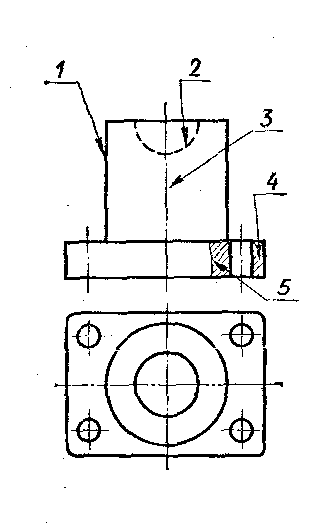 а) Номеру шрифта.б) Предыдущему номеру шрифта.в) Ширине прописной.Какая линия чертежа обозначена цифрой 2 её название и назначение (выберите 2 правильных ответа)а) Сплошная основнаяб) Штриховаяв) Волнистаяг) Тонкая сплошная штрихпунктирнаяд) Линия видимого контурае) Линию невидимого контураж) Линия сеченияз) Осевая линияНа каком рисунке размер диаметра окружности нанесен правильно?1.                                            2.                                           3.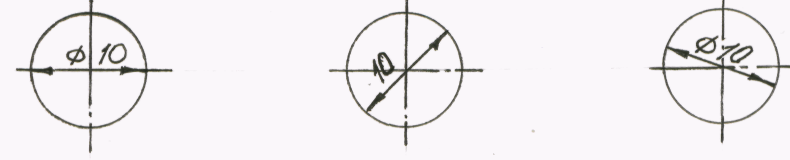 На рисунке показаны шрифты правильных и ошибочных расположений размерных линий. Определите, под каким номером обозначен правильный чертеж?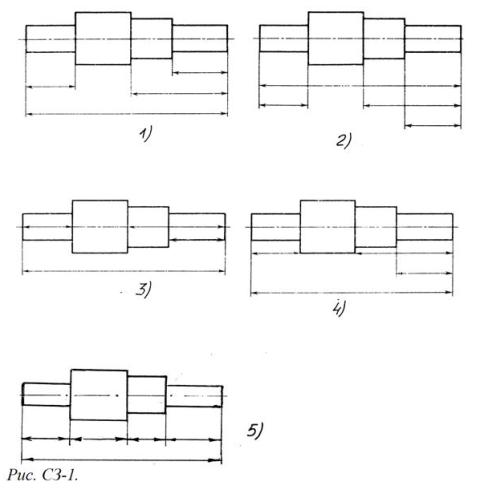 а)1б)2в)3г)4Если шрифт выполнен №10, то высота строчной буквы будет:а)        б) 7мм     в) .Ширина букв и цифр стандартных шрифтов:а)  ширина букв и цифр одинакова;б) ширина всех букв одинакова, а всех цифр другая;в) ширина букв и цифр определяются размером шрифта;г) ширина букв и цифр определяются высотой строчных букв.Если шрифт выполнен №10, то высота прописной буквы будет:а)        б) 7мм     в) .Знак R проставляется:а) На дугах чертежа.    б) На отверстиях чертежа.     в) На окружностях чертежа.Указать минимальное расстояние между размерной линией и линией контураа). 7 ммб). 15 ммв). 10 ммКакое место должно занимать размерное число относительно размерной линии?а) В разрыве размерной линииб). Над размерной линиейв). Под размерной линиейНа каком чертеже размер длина детали нанесена правильно?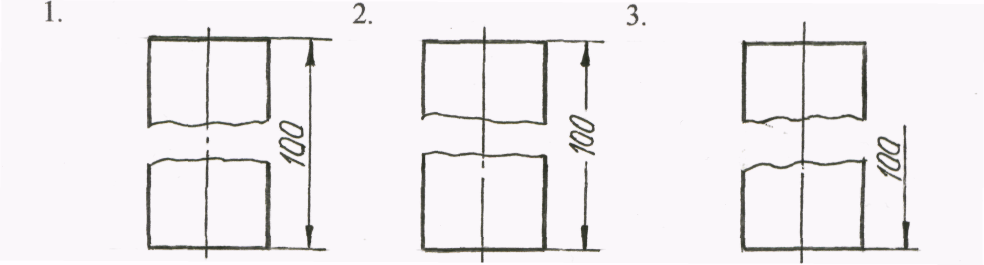 На каком чертеже неправильно нанесен размер радиуса?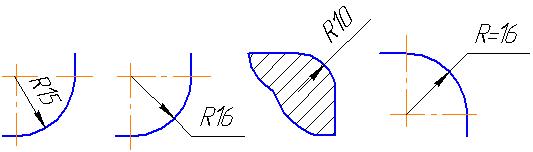 1                       2                               3                          4Расстояние между основной линией чертежа и размерной :а) Более .     б) Не регламентировано.            в) 6-На каком чертеже изображен уклон ∆ 1:5?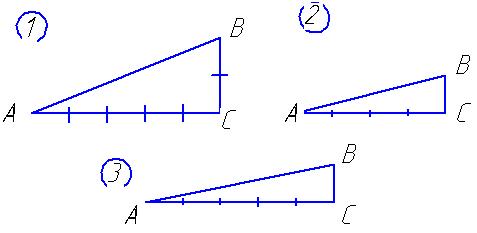 В каком случае размерное число нанесено правильно?1.                           2.                          3.                               4.  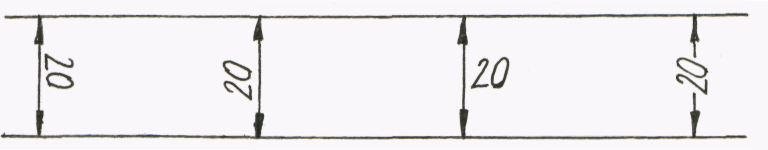 М 2:1 это масштаб:а) Уменьшения.б) Увеличения.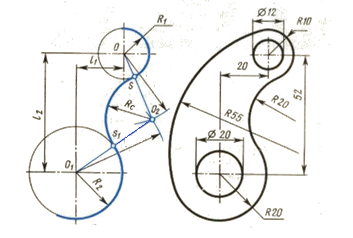 в) Натуральная величина.Длянахождение центра сопряжения на рисунке необходимо использовать формулы:О2 = Rс - R2 ;  О2  = R2 – R1О2 = Rс + R1;  О2= Rс + R2О2 = R1 + R2; О2 = R2 – R1О2 = R2  - R1 ; О2 = Rс + R2Сопряжение - это плавный переход:а) Одной дуги окружности в другую.б) Дуги в отрезок прямой.в) Одного вида линии в другой. Лекальные кривые - это кривые у которых:а) Радиус кривизны постоянен.б) Радиус кривизны не имеет значения.в) Радиус кривизны меняется в каждой точке.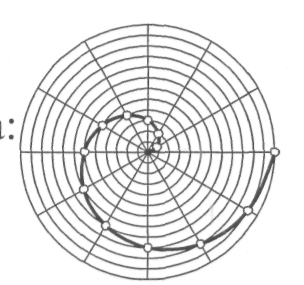  Какая лекальная кривая представлена:а) Синусоида.б) Эллипс.в) Спираль Архимеда.Три взаимно - перпендикулярные плоскости, совмещенные в одной, фронтальной, называются:а) Трехгранным углом.б) Аксонометрической проекцией.в) Комплексным чертежом. Линия пересечения профильной и фронтальной плоскостей проекций называется:а) Центр плоскостей проекций.6) Ocь Z.в) Проецирующая прямая.Какой метод проецирования используется, если проекцией точки является основание перпендикуляра:а) Центральное проецирование.б) Параллельное косоугольное.в) Параллельное прямоугольное.Точка пересечения осей плоскостей проекций называется:а) Центр плоскостей проекций.б) Центр осей плоскостей проекций.           в) Центральная точка.Постоянная прямая на комплексном чертеже проводится к оси Y под углом:а) 30°.        б) 60°.     в) 45°.Прямая, перпендикулярная горизонтальной плоскости проекции, называется:а) Прямой общего положения.б) Горизонтальной прямой.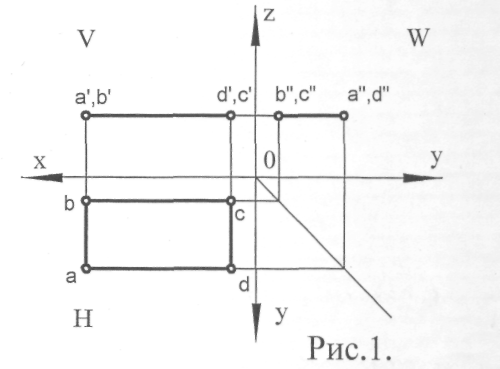 в) Горизонтально - проецирующей прямой. На комплексном чертеже задана плоскость (см. рис1):а) Плоской фигурой.б) Следами.в) Тремя точками.На комплексном чертеже задана (см рис.1):а) Горизонтально - проецирующая плоскость.б) Горизонтальная плоскость уровня.в) Фронтально - проецирующая плоскость.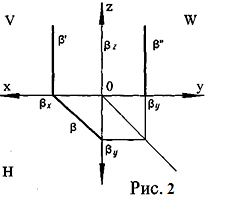 На комплексном чертеже задана плоскость (см. рис.2):а) Плоской фигурой.б) Двумя пересекающимися прямымив) Следами. На комплексном чертеже задана (см рис.2):а) Горизонтально - проецирующая плоскость.б) Фронтальная плоскость уровня.в) Фронтально - проецирующая плоскость.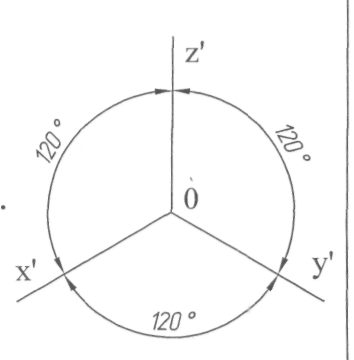 На чертеже представлены оси:а) Косоугольной диметрической проекции.б) Прямоугольной изометрической проекциив) Прямоугольной диметрической проекции.Прямая, перпендикулярная фронтальной плоскости проекций, называется:а) Прямой общего положения.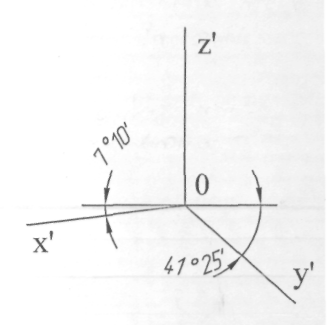 б) Фронтальной прямой.в) Фронтально-проецирующей прямой.                    На чертеже представлены оси:а) Косоугольной диметрической проекции.б) Прямоугольной изометрической проекции.в) Прямоугольной диметрической проекции.На каком чертеже а, б или в верно построена третья проекция точки, лежащей на поверхности призмы?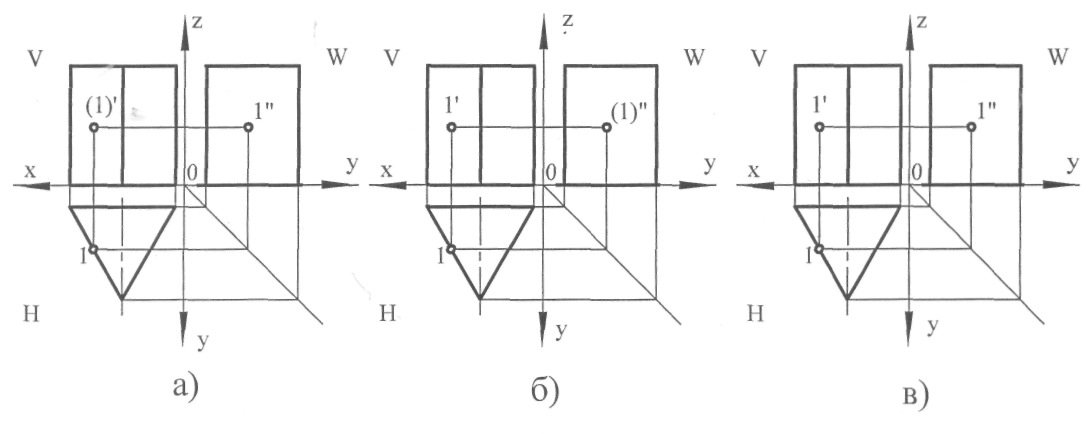 На каком чертеже изображены аксонометрические оси прямоугольной диметрической проекции ?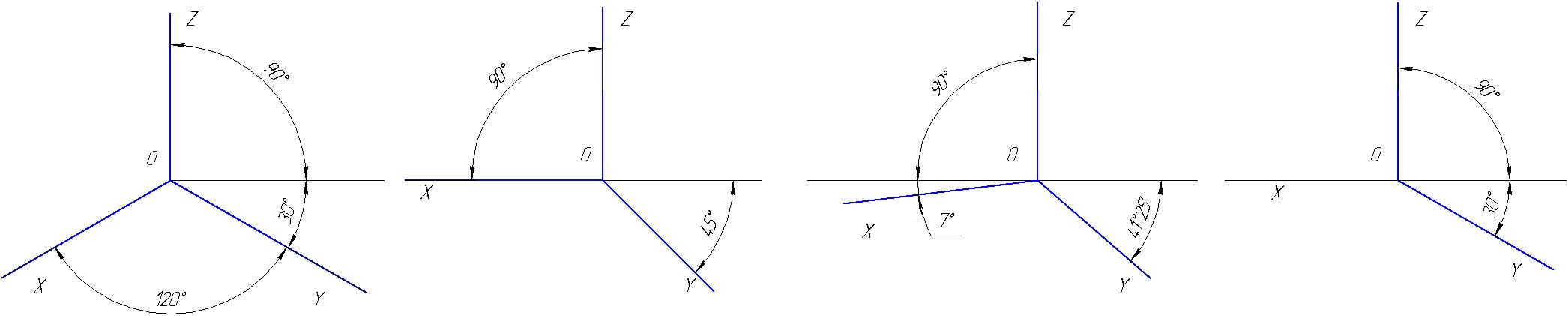 На каком рисунке верхнее и нижнее основание цилиндра параллельны фронтальной плоскости проекций?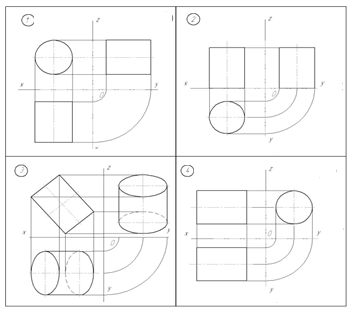 а) 1; б) 2; в) 3; г) 4.Какая из заданных прямых является прямой общего положения?А (46; 10; 10), В (15; 35; 40)                                                          1А (38; 20; 20), В (5; 20; 40)                                                             2А (30; 10; 25), В (30; 40; 25)                                                           3На каком чертеже а, б или в верно построена третья проекция точки, лежащей на поверхности пирамиды?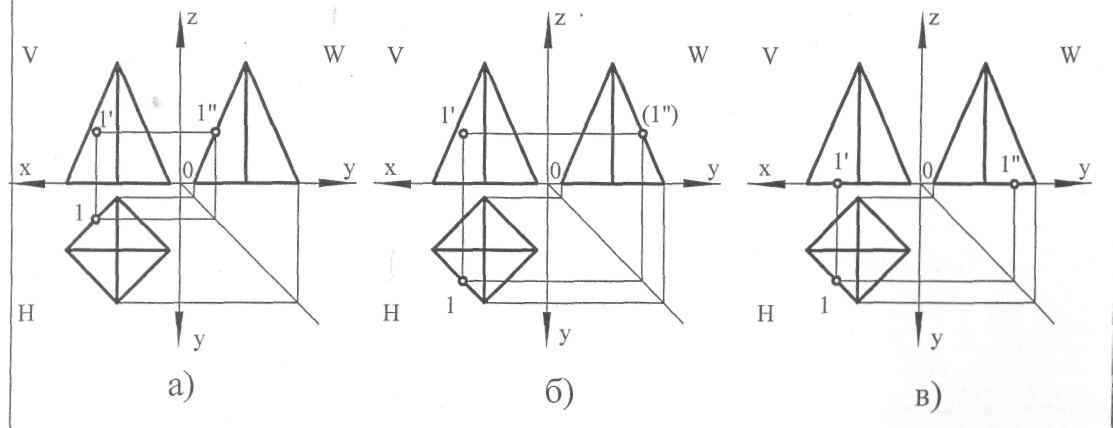 Какое изображение соответствует направлению А (рис.3)?3,5,9Какое изображение соответствует направлению Д (рис.3)?6,9,11Как называется изображение на рисунке 3?1. Разрез2. Сечение3. аксонометрияКакое изображение соответствует направлению Ж (рис.3)?3,6,9Какое изображение соответствует главному виду (рис.3)?3,5,9Простой разрез получается при числе секущих плоскостей, равных:	122 и более;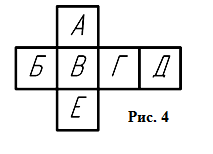 3Определить, на какой плоскости расположен вид сверху (Рис. 4).Дана деталь и указано ее сечение А-А. Выбрать правильный вариант сечения.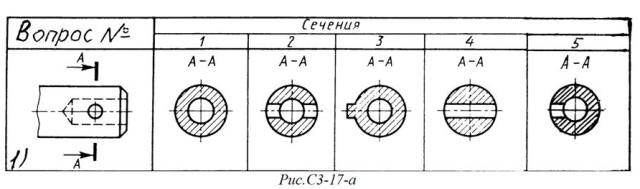 1234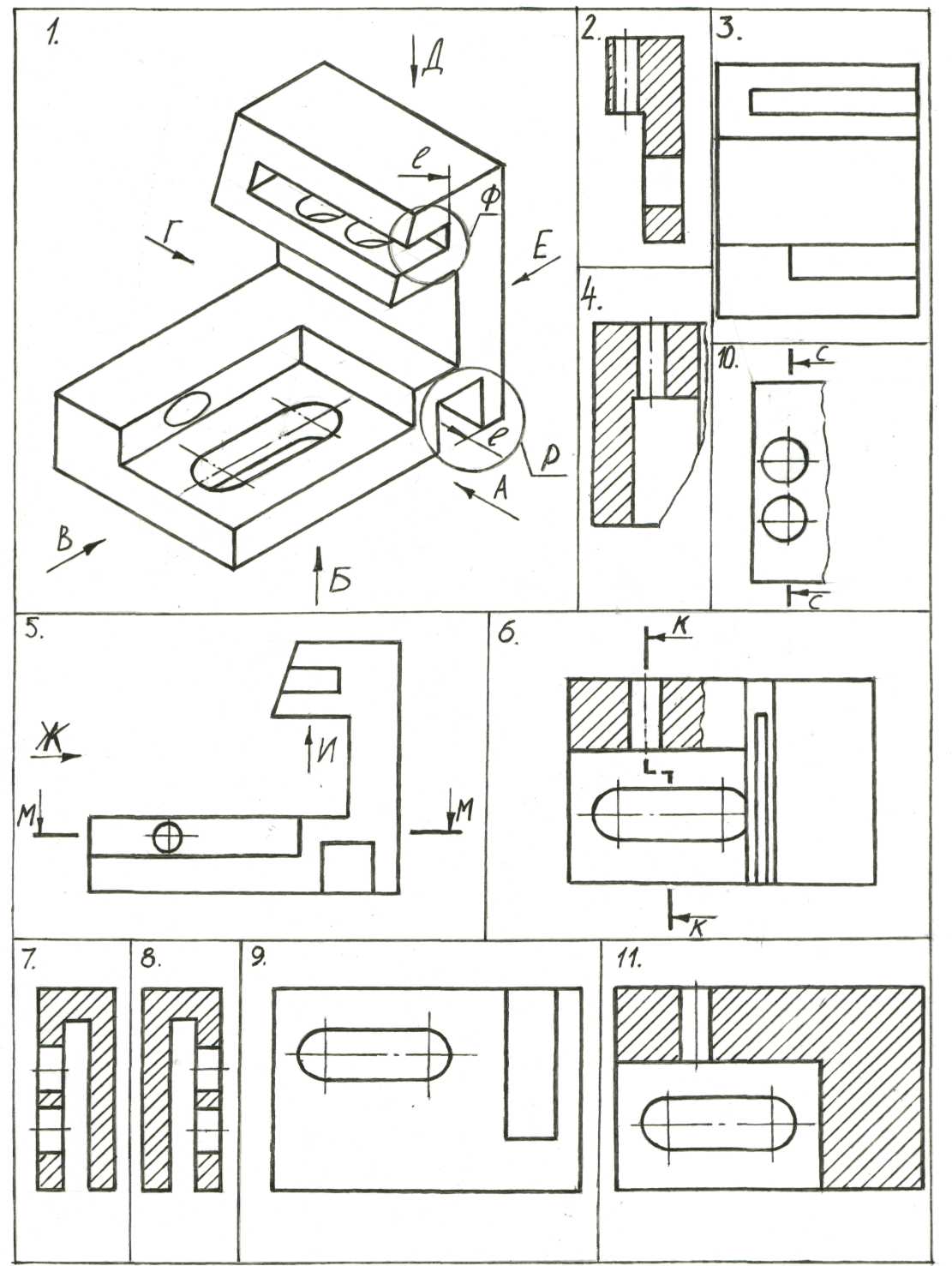 Рисунок 3.По виду спереди определить, на каком чертеже выполнено изображение вида сзади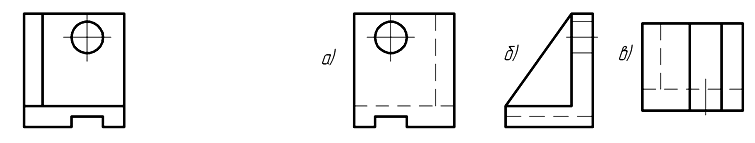 Сложный разрез, полученный сечением параллельными плоскостями, называется:Параллельный;Ступенчатый;Ломанный;Фронтальный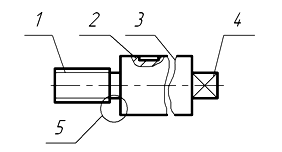 Определить номер позиции, которая обозначает следующие условности изображенияВыносной элемент;Линия разрыва;Резьбовая поверхность;На рисунке даны четыре сечения детали. Установите, какие из этих сечений выполнены правильно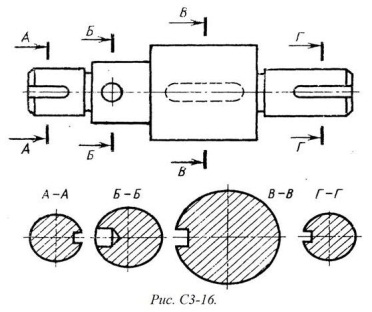 А-А и Б-Б;А-А и В-В;А-А, Б-Б и Г-Г;А-А, Б-Б, В-В и Г-Г.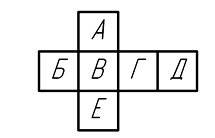 Определить, на какой плоскости расположен вид справа?Укажите сечение выполненное плоскостью Г ?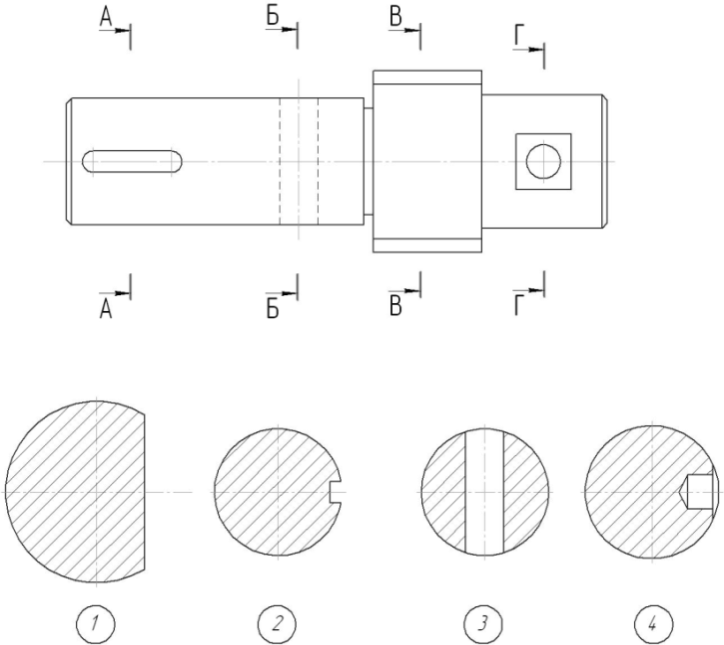  1;  2;  3;  4. Что представляет собой резьба?Расстояние между двумя соответствующими точками соседних витковЛинейная величина в осевом направлении при полном обороте стержняСовокупность выступов и впадин, выполненных по винтовой линии на цилиндрической или конической поверхностяхНайти метрическую резьбу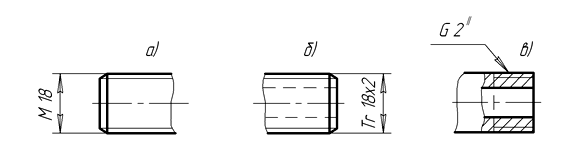 На каком рисунке изображена резьба?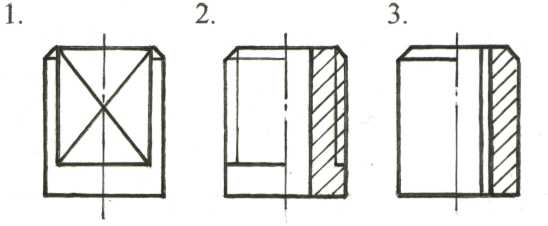 Крепежная резьба обозначается так:TrGMSНайти трапециевидную резьбу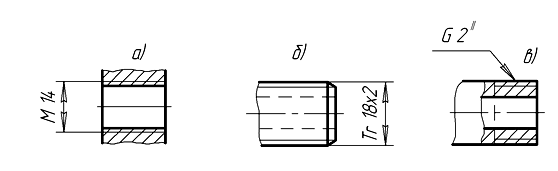 Профиль трубной резьбы отличается от профиля метрическойУглом между сторонамиФормойОтсутствием скругленийНаличием скругленийНа каком рисунке изображена внутренняя резьба ?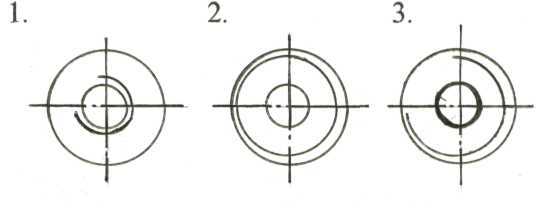 Найти правильное обозначение резьбы на стержне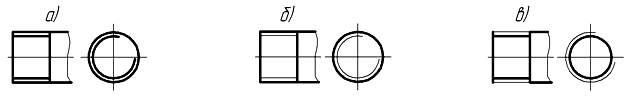 Метрическая резьба с наружным диаметром 16 и мелким шагом обозначается такTr 16 х 1M 16M 16 х 1,5Найти правильное изображение резьбы резьбы в отверстии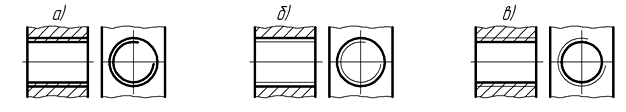 Трубная левосторонняя резьба обозначается так:Tr 16 х 2G 2 LHM 16 х 1,5 LHНайти условное обозначение сварного таврового соединения по контуру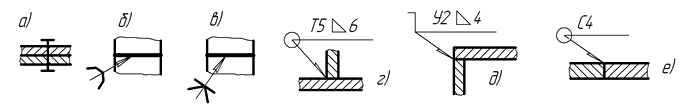 Найти условное обозначение сварного монтажного соединения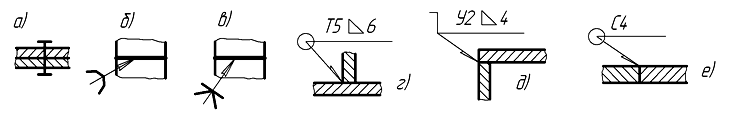 Найтиусловное обозначение неразъемного клеевого соединения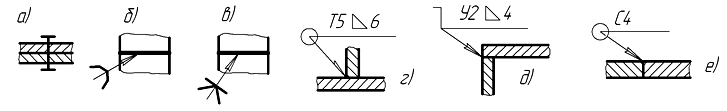 Найтиусловное обозначение неразъемного заклепочного соединения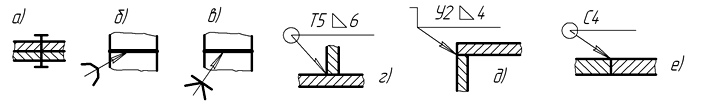 Где располагается основная надпись чертежа по форме 1 на чертежном листе?Посередине чертежного листа;В левом верхнем углу, примыкая к рамке формата;В правом нижнем углу;В левом нижнем углу;В соответствии с ГОСТ 2.304-81 шрифты типаАиБвыполняются?	Только без наклона;Без наклона и с наклоном 600;Без наклона и с наклоном около 750;Без наклона и с наклоном около 1150;Для какой цели применяются разрезы?Показать внутренние очертания и форму изображаемых предметов;Показать внешнюю конфигурацию и форму изображаемых предметов;Применяются при выполнении чертежей любых деталей;Чтобы выделить главный вид по отношению к остальным.Какое изображение называется «эскиз» - это:чертеж, содержащий габаритные размеры деталичертеж, дающий представление о габаритах деталичертеж детали, выполненный от руки и позволяющий изготовить детальобъемное изображение деталиВ сечении показывается то, что:Находится перед секущей плоскостью;Находится за секущей плоскостью;Попадает непосредственно в секущую плоскость;Находится непосредственно в секущей плоскости и за нейКакие проставляются размеры при выполнении чертежа в масштабе, отличном от 1:1?Те размеры, которые имеет изображение на чертеже;Увеличение в два раза;Уменьшение в четыре раза;Независимо от масштаба изображения ставятся реальные размеры изделия;Какое назначение имеет сплошная тонкая линия?Линия разграничения вида и разрезаЛиния сеченияЛинии штриховкиДопускается ли разделять и пересекать размерное число, какими бы то ни было линиями чертежа?ДаНетТочка, лежащая в профильной плоскости проекций, имеет равную 0 координату: Х.Y. Z.М 1:4 это масштаб:Уменьшения.Увеличения.Натуральная величина.Допускается ли разделять и пересекать размерное число, какими бы то ни было линиями чертежа?ДаНетИзображение, выполненное от руки, но с соблюдением глазомерного масштаба, - это:чертеж; разрез;сопряжение; технический рисунок.Какая из заданных прямых является прямой общего положения?А (46; 10; 10), В (15; 35; 40)                                                          1А (38; 20; 20), В (5; 20; 40)                                                             2А (30; 10; 25), В (30; 40; 25)                                                           3Каким видом проекций чаще всего пользуются в проекционном черчении?центральное проецирование;аксонометрическая; прямоугольная;косоугольная.Штрихпунктирная линия с одной точкой:линия видимого контура;осевая;линия сгиба;выносная.Выберите правильный вид штриховки чертежа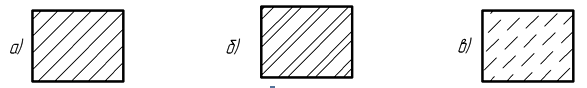 Выберите правильный вид штриховки железобетона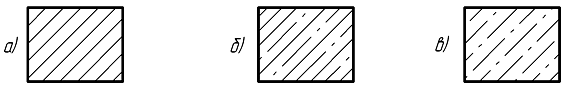 Выберите правильный вид штриховки бетона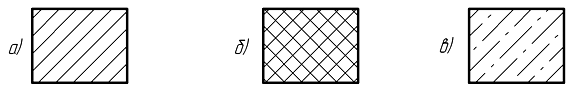 Выберите правильный вид штриховки кирпича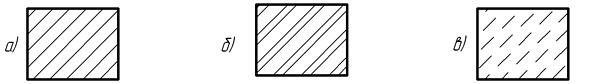 Выберите правильный вид штриховки пластмассы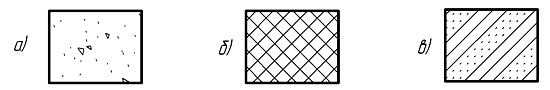 Определить номер позиции, которые обозначают следующие условности изображения.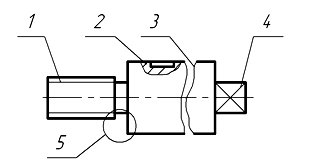 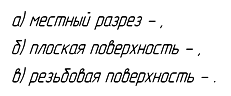 Данная отметка означает уровень Подоконника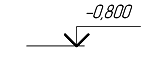 Чистого пола Земли